Справка – подтверждение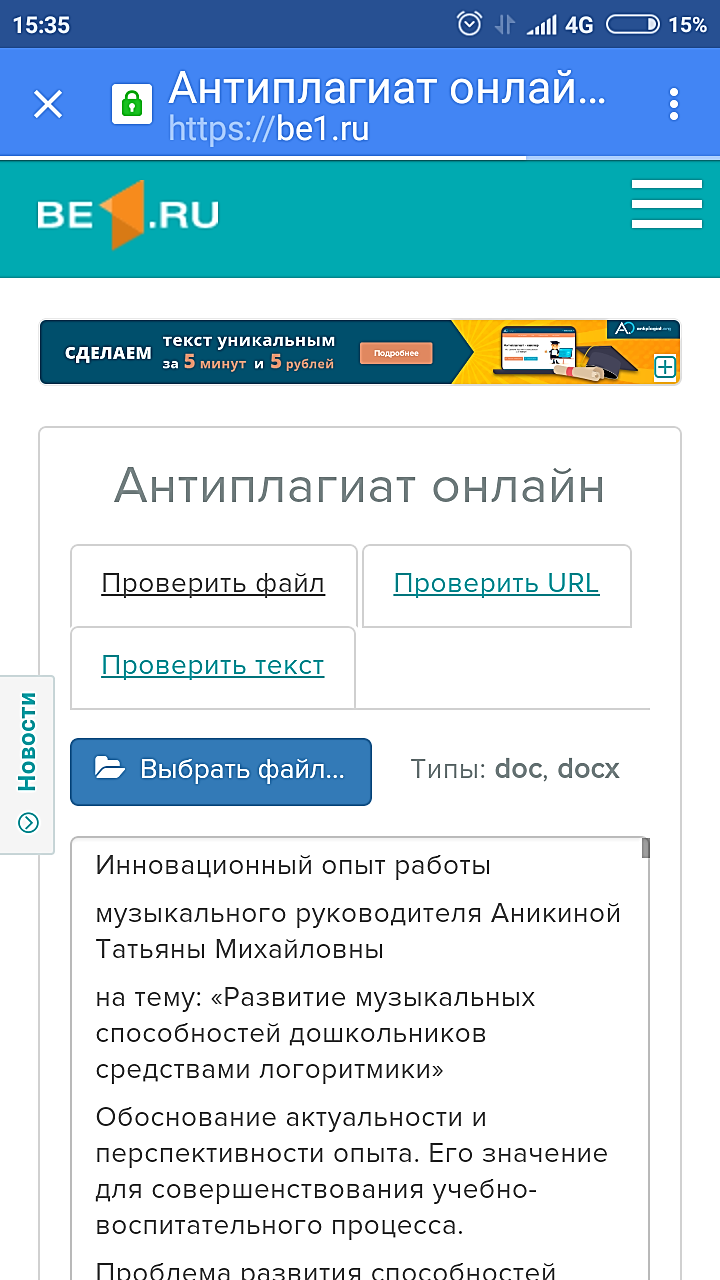 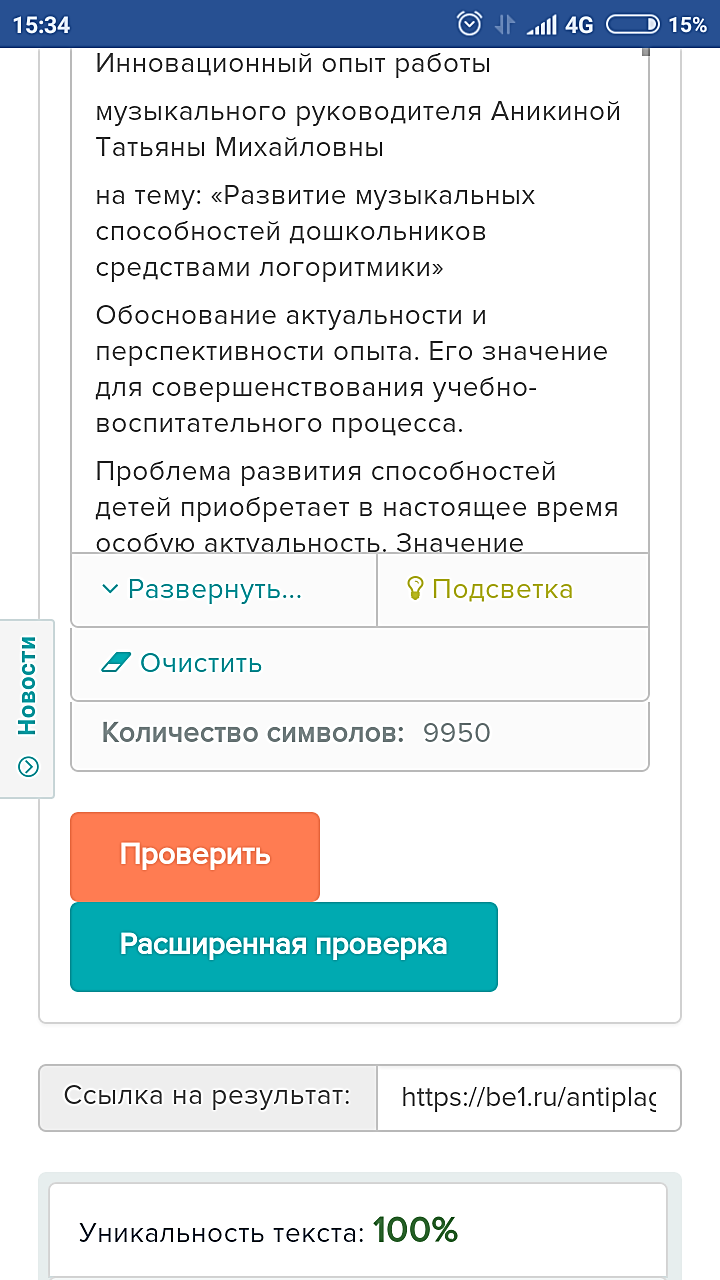 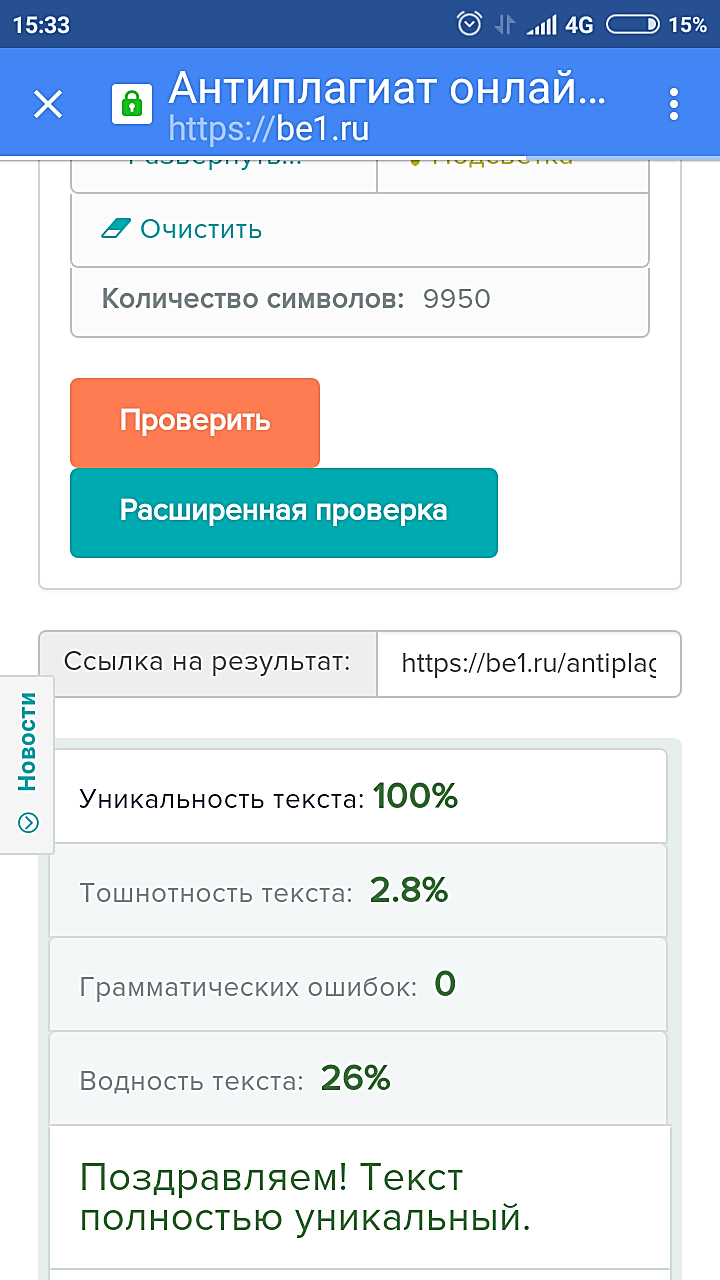 